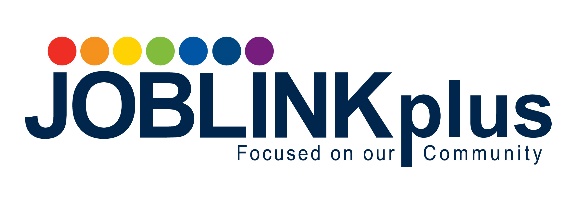 Application for SponsorshipThank you for your interest in working in partnership with Joblink Plus. Our purpose is to believe in and provide support to all people, connecting them to the dignity and fulfillment made possible through education and meaningful work.Each activity, relationship we pursue and commitment we make at Joblink Plus is aligned to this purpose. We encourage you to keep this in mind as you complete the application. The application template is a guide, providing you with information and options. However, some questions are marked with an asterisk:  These questions require a response. There are boxes for your responses – they will expand as you type. When you are happy with your application, return in one of these ways:Email		communications@joblinkplus.com.au In person	490 Peel Street Tamworth NSW 2340Mail		Attention Joblink Plus Community Engagement TeamPO Box 1104TAMWORTH NSW 2340APPLICANT A brief description of the organisation:ABN: 	Organisation Type: [check the box or type in ‘Other’ field] Individual 		 Incorporated Association	 Co-Operative Unincorporated Association  Registered Aboriginal Organisation Trust 		 Company limited by guaranteePlease attach a copy of your Certificate of Incorporation or any documentation confirming not for profit status.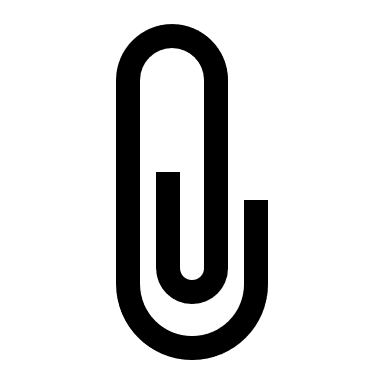 Other: Address:  Contact details Background and history of the organisation including:Primary purposeAchievements so far Number of staff (if applicable) ACTIVITY DETAILS What broad category applies to this application?  Who is your application for? Which people in our community will benefit? Where is the primary location for the event or project?  What are the key dates for the event or project? EVENT SPONSORSHIPIf your sponsorship request does not relate to an event, please move to the next section. ABOUT THE EVENT  Main purpose of the eventHistory (if applicable; if this is a one-off event or the first time holding it, leave blank)Event Outline Timing, performers, schedule etcAnticipated attendance PROJECT OBJECTIVES What will success look like for this project? How will you know you have achieved success? GOVERNANCE Is there a committee or group responsible for the event, program or project? If so, please indicate how many active contributors to the committee, and complete the table below. Area of responsibility might be, ‘Treasurer’ or ‘Marketing’ for example.  FINANCIALS Total amount you are requesting:  Total expected cost of the project:  What is your primary source of funding now?If you have an operating budget, what is it? Less than $10,000 Between $10,000 and $50,000 Between $50,000 and $500,000 More than $500,000Does your organisation intend to contribute financially to the project, either directly or in kind?  No Yes – detail to be provided in the operating budget belowAre you receiving or applying for funding from other sources? No Yes – detail to be provided in the operating budget belowUse this space to provide a brief explanation or further information about financials if required:EXPENSESPlease provide a description of all expected costs.Examples include the printing and design of newsletters, refreshments for events, refurbishment materials or venue hire. ‘Funding source’ can be Joblink Plus, other organisation, or in kind. Use as many rows as required. The first row is completed as an example. BENEFITS TO THE COMMUNITY  How does your project address local needs?Please tell us about any consultation have you done with your community that confirms your project is needed. RISK MANAGEMENT What risks have you identified in your project planning and how will you address them? AUTHORISED OFFICER CONTACT DETAILSThis person is accountable for the use of funds relating to this application; e.g. head of organisation, committee officer, or other person authorised to represent the financial and legal interests of the organisation.PRINT AND SIGN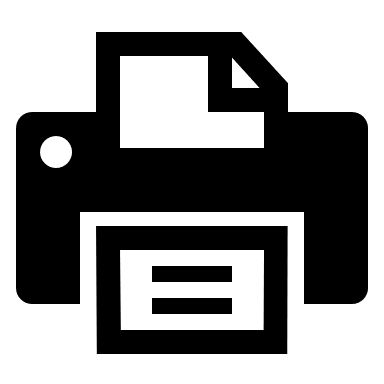 AUTHORISATION  By placing a tick in this box, I confirm that I have read, understood and accepted the terms as provided in the guidelines and the below terms are agreed to.I am the person named in this form as the person responsible for submitting the application.I have been authorised by the Applicant named in this form to complete and submit this application.I acknowledge the information provided to be true and correct. I acknowledge Joblink Plus may rely on the completion of the authority below as conclusive evidence of that person’s authority to execute this agreement on behalf of the applicant. Arts & culture Education/Training Health & Wellbeing Community Development Environment Community Safety Sport & Recreation Other:  Other:  People with Disability People with Disability Children (up to 12 years) Youth (13-25 years) Older People (50 + Years) Older People (50 + Years) Families Indigenous people Economically disadvantaged Economically disadvantaged Economically disadvantaged LGBTQI+ people People from a Culturally & Linguistically Diverse background People from a Culturally & Linguistically Diverse background People from a Culturally & Linguistically Diverse background Carers Other:NAMECONTACT PHONEAREA OF RESPONSIBILITYExpenseAmountFunding sourceFace painting$250Joblink PlusTOTAL$ $ Name (first and last) Title or RoleOrganisation Street Address Phone Number Email Address Name (first and last) Title or RoleOrganisation Street Address Phone Number Email Address Signature Date